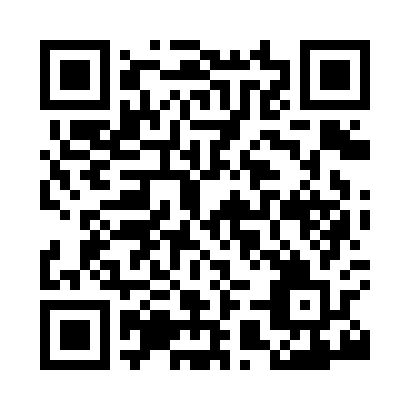 Prayer times for Murrow, Cambridgeshire, UKMon 1 Jul 2024 - Wed 31 Jul 2024High Latitude Method: Angle Based RulePrayer Calculation Method: Islamic Society of North AmericaAsar Calculation Method: HanafiPrayer times provided by https://www.salahtimes.comDateDayFajrSunriseDhuhrAsrMaghribIsha1Mon2:524:411:046:439:2611:152Tue2:534:421:046:429:2611:153Wed2:534:431:046:429:2611:154Thu2:544:431:046:429:2511:155Fri2:544:441:056:429:2511:146Sat2:554:451:056:429:2411:147Sun2:554:461:056:419:2311:148Mon2:564:471:056:419:2311:149Tue2:574:481:056:419:2211:1310Wed2:574:491:056:409:2111:1311Thu2:584:501:056:409:2011:1312Fri2:584:521:066:409:1911:1213Sat2:594:531:066:399:1811:1214Sun3:004:541:066:399:1711:1115Mon3:004:551:066:389:1611:1116Tue3:014:561:066:389:1511:1017Wed3:024:581:066:379:1411:1018Thu3:024:591:066:369:1311:0919Fri3:035:001:066:369:1111:0920Sat3:045:021:066:359:1011:0821Sun3:055:031:066:349:0911:0722Mon3:055:051:066:349:0711:0723Tue3:065:061:066:339:0611:0624Wed3:075:081:066:329:0511:0525Thu3:085:091:066:319:0311:0526Fri3:085:111:066:309:0211:0427Sat3:095:121:066:299:0011:0328Sun3:105:141:066:288:5811:0229Mon3:115:151:066:278:5711:0130Tue3:115:171:066:268:5511:0031Wed3:125:181:066:258:5311:00